Pouk na daljavoGum 5.rDatum: 3.4.2020Učiteljica Lidia WolfPozdravljene učenke in učenci,Teden je naokrog in spet sem pripravila za vas zanimiv pevski izziv.Preden pa začnemo z nalogo, naj pohvalim vse učence, ki ste poslali elektronsko sporočilo, v katerem ste mi napisali ,kako ste se zabavali pri izvajanju bodypercussion-a in seveda koga ste naučili  zapletenih ritmičnih spremljav.Pohvaljeni še enkrat !Pri glasbeni umetnosti se bomo to uro ukvarjali s Kekcem. Ali ste si mogoče že ogledali film? Kako bi opisali Kekca? Kakšen je bil njegov značaj?_________________________________________________________________________Oglej si odlomek iz filma o Kekcu, v katerem boš slišal/Kekčevo pesem. Klikni na tole povezavo: https://www.youtube.com/watch?v=0XViah7DJrM (CTRL + klik)Kakšna je bila vrsta glasbe (obkroži)?a.) VOKALNA	b.) INŠTRUMENTALNA     c.) VOKALNO – INŠTRUMENTALNAKatera zasedba izvaja glasbo na posnetku (obkroži)?a.)ORKESTER IN GLAS	b.) KLAVIR IN GLAS        c.)GODALNI KVARTET IN GLASAli veš, v katero slovensko pokrajino spada dogajanje iz filma, ki je razvidno na posnetku?_______________________________________________________________________Zdaj si oglej notni zapis Kekčeve pesmi: 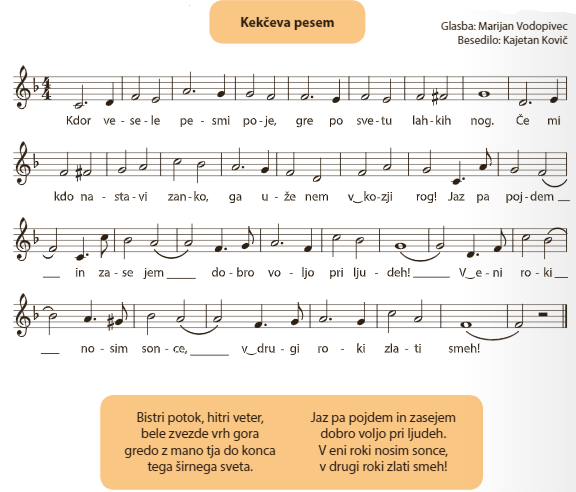 Koliko kitic ima pesem? ____________Zdaj pa poskusi pesem zapeti s pomočjo notnega zapisa in posnetka. Zapoj s Kekčevim značajem Ali poznaš še druge osebe iz filma o Kekcu? Katere? ___________________________________________________________________Izberi si eno izmed naštetih oseb, ki ti je najbolj všeč (zabavna, zanimiva, nežna, strašljiva,…). Katero osebo si izbral/a? ____________________Izmisli si kratko pesmico o izbrani osebi. Izziv: poskusi v rimah (npr, MAČKA – TAČKA). Izmisli si ime/naslov pesmi, kot avtorja besedila pa zapiši svoje ime Naslov pesmi: _____________________						Avtor besedila: _____________Na koncu pa svojo pesem še ritmiziraj tako, da se ob doživetem govorjenju besedila spremljaš s poljubnim ritmičnim glasbilom, ki najbolj predstavlja tvojo izbrano osebo (npr. Rožle – kuhalnice… ). Lahko pa izbereš tudi bodypercussion, ki si se ga naučil/a v eni prejšnjih ur pri učenju na daljavo. Pokaži svoje delo tudi domačim. Lepo ustvarjaj. Z veselo pesmijo te lepo pozdravljam,Učilteljica Lidia